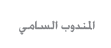 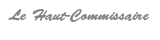 COMMUNIQUECONFERENCE DE PRESSE :Lancement de la formation en ligne des participants à la réalisation duRGPH 2024Dans le cadre du processus de préparation du Recensement Général de la Population et de l’Habitat (RGPH), prévu en septembre 2024, le HCP organise, sous la présidence de  Monsieur le Haut Commissaire au Plan,  une conférence de presse dédiée à la présentation de la plateforme de formation en ligne des participants à la réalisation du Recensement Général de la Population et de l’Habitat (RGPH) 2024.Cette rencontre, qui aura lieu le mercredi 13 mars 2024, à partir de 13h00, au siège du HCP, sis à Hay Riad – Rabat,  sera par ailleurs l’occasion de répondre à toutes les questions et en particulier celles relatives à la séquence de formation des participants aux opérations de collecte et de gestion des données auprès des ménages, mais également aux différentes phases de réalisation de cette grande opération nationale.